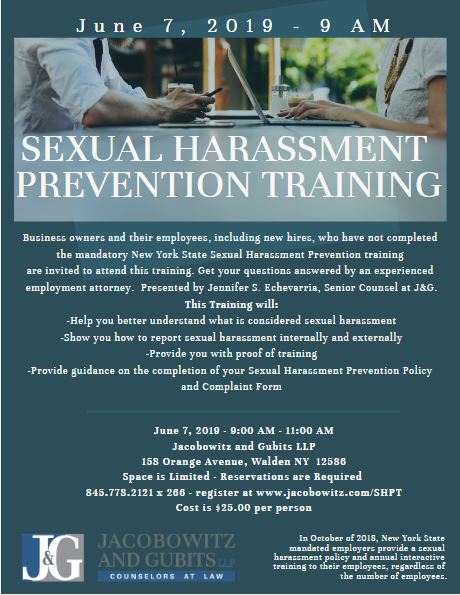 - ATTENTION -All Business Owners in the Ellenville-WawarsingChamber of Commerce Membership Area:In October of 2018, New York State mandated that employers provide a sexual harassment policy and annual interactive training to their employees, regardless of the number of employees. There are no exceptions to this requirement.To aid our members in complying with this important requirement, the Ellenville-Wawarsing Chamber of Commerce has contracted with the law firm of Jacobowitz and Gubits to provide this training at no cost to members of our Chamber. You will have an opportunity to get your questions answered byAn experienced employment attorney.September 18, 2019  •  9:00 a.m. - 10:30 a.m.(Registration begins at 8:30, program starts at 9:00 a.m. sharp)AT: Ellenville Village Hall, 2 Elting Court, Ellenville, NYSeating is limited, reservations are required.  This event is free to Ellenville-Wawarsing Chamber of Commerce members. Non-member cost is $25.00 per person.For More Information, Please contact the chamber: 845-647-4620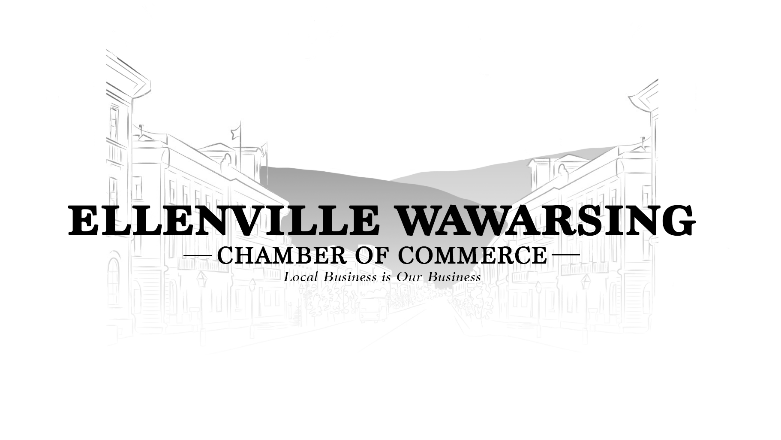 